About us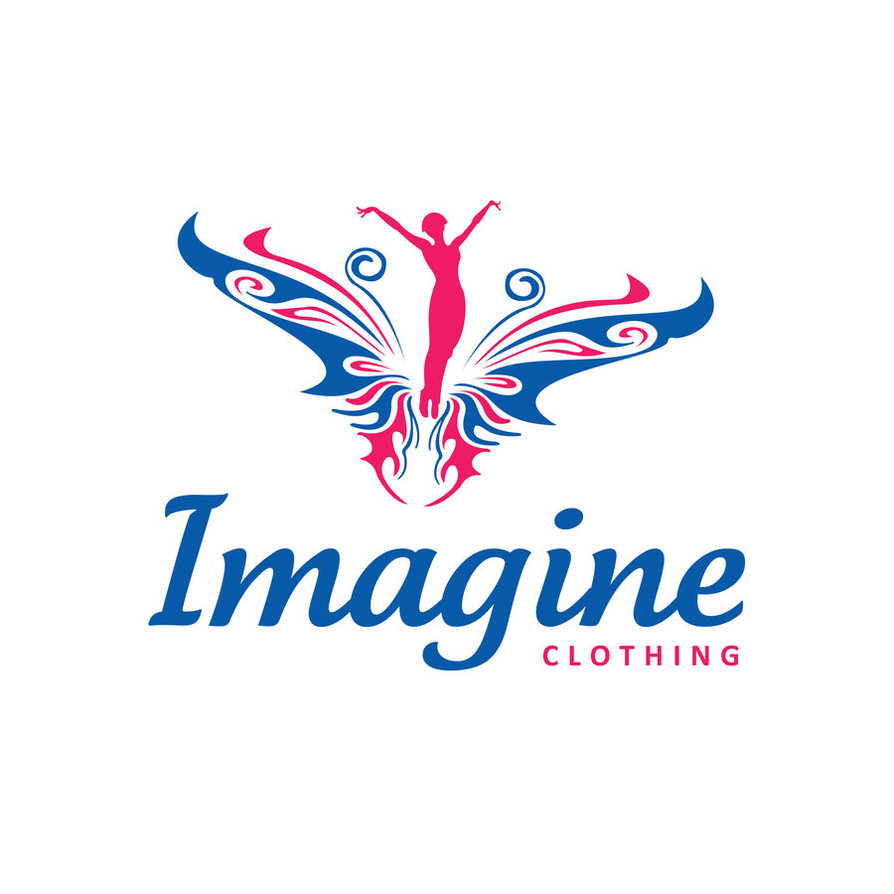 Imagine CLOTHING offers clothing for men, women and children.  It is selling to 36 countries worldwide, through its website.Our VisionTo inspire the Fashion Conscious individuals through a premium brand.Our MissionWe use the power of fashion and fun to help our customer express their individuality and fit in while standing out. We always listen closely, keep it real and offer our product at a great price.http://www.geocities.ws/kdsimagine/